Circulam por intermédio dos canais eletrônicos de mídia social diversas mensagens de áudio e texto sobre o cenário da segurança pública no Estado de São Paulo em função da transferência de presos do Sistema Penitenciário estadual para unidades prisionais do Departamento Penitenciário Nacional, realizada no último dia 13/02/19.Em relação ao exposto, até o momento, não há quaisquer elementos concretos que indiquem a iminência da eclosão de ações criminosas contra o poder público ou seus agentes, em especial os integrantes das forças de segurança pública, como forma de retaliação a serem praticadas por indivíduos ligados aos presos recém transferidos.As medidas adotadas pelo Comando da Polícia Militar de orientação ao efetivo sobre reforço nas medidas de segurança e, especialmente, as ações de ordem operacional são de caráter eminentemente preventivo e objetivam potencializar a sensação de segurança na sociedade.São Paulo, 15 de fevereiro de 2019. 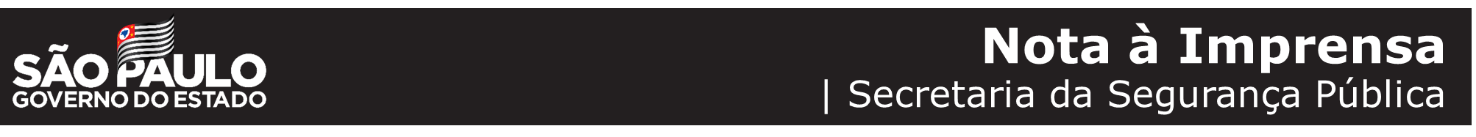 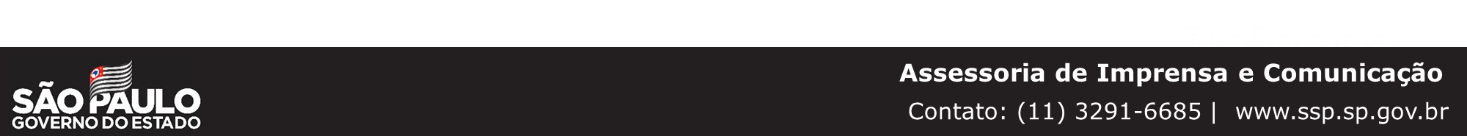 